Medienkommentar 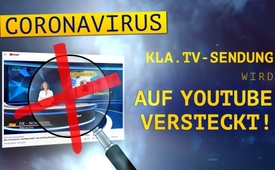 Coronavirus: „Kla.TV-Senkrechtstarter-Sendung“ wird auf YouTube versteckt!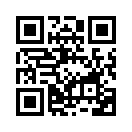 YouTube „versteckt“ Gegenstimmen: Nicht selten brandmarken Systemmedien aufrüttelnde Fakten und kritische Fragen mit Schlagworten wie „Fake News“. Neu ist: Unliebsame Sendungen werden in der Suche einfach nicht mehr angezeigt. Da hilft nur eines: Originale verbreiten und selbst zum Mainstream werden! Jetzt z.B. mit ++ Kla.TV‘s exklusivem Flyer zum Thema Coronavirus. Aufrubar unter: <a href="https://www.kla.tv/corona-flyer" title="Drekt zum Flyer">www.kla.tv/corona-flyer</a>Unsere Sendung „Das Coronavirus: „Zufallsprodukt“ oder als Biowaffe gezielt eingesetzt?“ (www.kla.tv/15760) war ein gigantischer Senkrechtstarter! Dank der aktiven Weiterverbreitung durch die Kla.TV-Zuschauer auf allen sozialen Plattformen hat die Sendung in Windeseile bereits über 700.000 Zuschauer erreicht! 
In dieser Sendung wurden brandaktuelle Fragen aufgeworfen, die die Zuschauer elektrisiert haben:
1.  Ist es nur Zufall, dass bereits seit Jahrzehnten in Laboren mit Coronaviren gentechnisch geforscht wird – angeblich zur Erforschung eines Impfstoffes? Es gibt sogar zahlreiche Patente auf verschiedene Formen gentechnisch veränderter Coronaviren. Könnte es daher einen Zusammenhang zur aktuellen Pandemie geben?
2.  Ist es nur Zufall, dass es ausgerechnet am Ausbruchsort in Wuhan zwei Hightech-Bio-Labore gibt?
3.  Ist es nur Zufall, dass in dem 1981 erschienen Thriller der Ausbruchsort einer Virusepidemie mit dem Ort Wuhan in China vorausgesagt und das Virus sogar als „Wuhan 400“ bezeichnet wurde?
In den Kommentaren der Zuschauer kam zum Ausdruck, dass die Menschen sehr dankbar waren, dass solche kritischen Fragen in dieser Sendung gestellt wurden und somit unvoreingenommen diskutiert werden können.
Ist es nicht seltsam, dass das Stellen solcher aufrüttelnden und bewegenden Fragen in den Systemmedien meist mit „Schlagworten“ wie „krude Verschwörungstheorie“ oder „Fake News“ abqualifiziert wird? So will man z.B. darüber streiten, ob der Arzt Dr. Cantwell und der Biologe Lyons-Weiler als Virologen bezeichnet werden können oder nicht. Wo doch selbst der Duden erklärt, dass ein Virologe schlicht und einfach ein Virusforscher ist. 
Weil einmal mehr echte Fakten fehlen, muss man anscheinend mit solchen Spitzfindigkeiten ablenken.
Offensichtlich sollen Gegenstimmen und andere Sichtweisen zu diesem heiß diskutierten Thema – ja sogar das Stellen von kritischen Fragen – schon im Keim erstickt werden! 
Dies zeigt sich auch daran, dass unsere Sendung von YouTube aktuell „versteckt“ wird. Nachdem die Sendung unmittelbar nach der Ausstrahlung unter einfachen Suchbegriffen noch angezeigt wurde, ist das Auffinden unter Angabe der gleichen Suchbegriffe nach der rasanten Verbreitung derzeit nicht mehr möglich.
Wechseln Sie daher zur Kla.TV-Originalseite und lassen Sie sich die Gegenstimme zur Einheitsberichterstattung der „Systemmedien“ in diesen Krisenzeiten nicht rauben! Abonnieren Sie JETZT – kostenlos und unverbindlich – unseren Kla.TV-Newsletter, der Sie über alle aktuellen Sendungen zeitnah informiert. Kla.TV ist Ihr Sender der Gegenstimme und zeigt auch alternative Ansichten! 
Liebe Zuschauer,
sind auch Sie der Meinung, dass eine kritische Auseinandersetzung zu den Ursachen und Hintergründen der aktuellen Pandemie nicht weiter unterdrückt werden darf?
Dann können Sie folgende Möglichkeiten mit unserer „Senkrechtstarter-Sendung“ nutzen, um dieser offensichtlichen Zensur entgegen zu wirken:
1.  Leiten Sie den eingeblendeten Kla.TV-Originallink zu unserer Sendung sowie auch den Hashtag www.kla.tv/Coronavirus über die sozialen Netzwerke oder per Mail an möglichst viele Ihrer Freunde und Bekannte weiter. Werden Sie selbst zum Mainstream, indem Sie auch Ihrem Bekanntenkreis alternative Sichtweisen zugänglich machen! 
2.  Kla.TV hat einen exklusiven Flyer rund um das Thema Coronavirus zusammengestellt. Diesen finden Sie unterhalb dieser Sendung verlinkt. Verbreiten Sie diesen per Mail oder in ausgedruckter Form in Ihrem Bekanntenkreis! Ein zweiter Flyer mit weiteren brisanten Zusammenhängen folgt demnächst. 
Reihen Sie sich in unser Netzwerk der Weiterverbreitung ein, damit die Menschen sich wieder mündig eine eigenständige Meinung bilden können!von kwQuellen:Das Coronavirus: „Zufallsprodukt“ oder als Biowaffe gezielt eingesetzt? 
www.kla.tv/15760
https://www.merkur.de/welt/coronavirus-erreger-ursache-woher-verschwoerungstheorien-fake-news-symptome-infizierung-zr-13506877.htmlDas könnte Sie auch interessieren:#YouTube - was Sie wissen sollten ... - www.kla.tv/YouTube

#Medienkommentar - www.kla.tv/Medienkommentare

#Coronavirus - www.kla.tv/CoronavirusKla.TV – Die anderen Nachrichten ... frei – unabhängig – unzensiert ...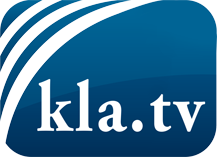 was die Medien nicht verschweigen sollten ...wenig Gehörtes vom Volk, für das Volk ...tägliche News ab 19:45 Uhr auf www.kla.tvDranbleiben lohnt sich!Kostenloses Abonnement mit wöchentlichen News per E-Mail erhalten Sie unter: www.kla.tv/aboSicherheitshinweis:Gegenstimmen werden leider immer weiter zensiert und unterdrückt. Solange wir nicht gemäß den Interessen und Ideologien der Systempresse berichten, müssen wir jederzeit damit rechnen, dass Vorwände gesucht werden, um Kla.TV zu sperren oder zu schaden.Vernetzen Sie sich darum heute noch internetunabhängig!
Klicken Sie hier: www.kla.tv/vernetzungLizenz:    Creative Commons-Lizenz mit Namensnennung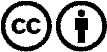 Verbreitung und Wiederaufbereitung ist mit Namensnennung erwünscht! Das Material darf jedoch nicht aus dem Kontext gerissen präsentiert werden. Mit öffentlichen Geldern (GEZ, Serafe, GIS, ...) finanzierte Institutionen ist die Verwendung ohne Rückfrage untersagt. Verstöße können strafrechtlich verfolgt werden.